Streichholz-Vierlinge: "Welche sind gleich?" (A)Vergleiche die Streichholz-Vierlinge in jeder Reihe miteinander. – Welche gehören zusammen? Kreuze in der gleichen Farbe an.□	□	□	□	□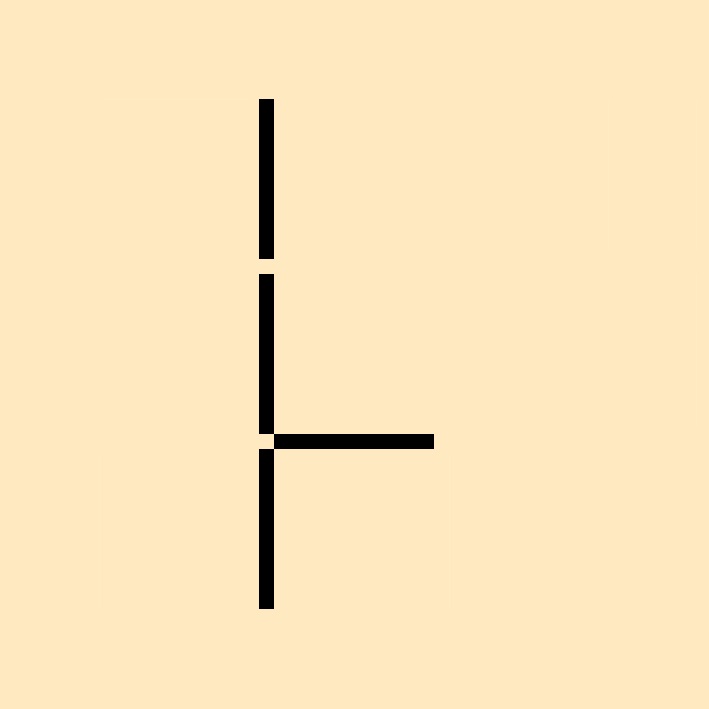 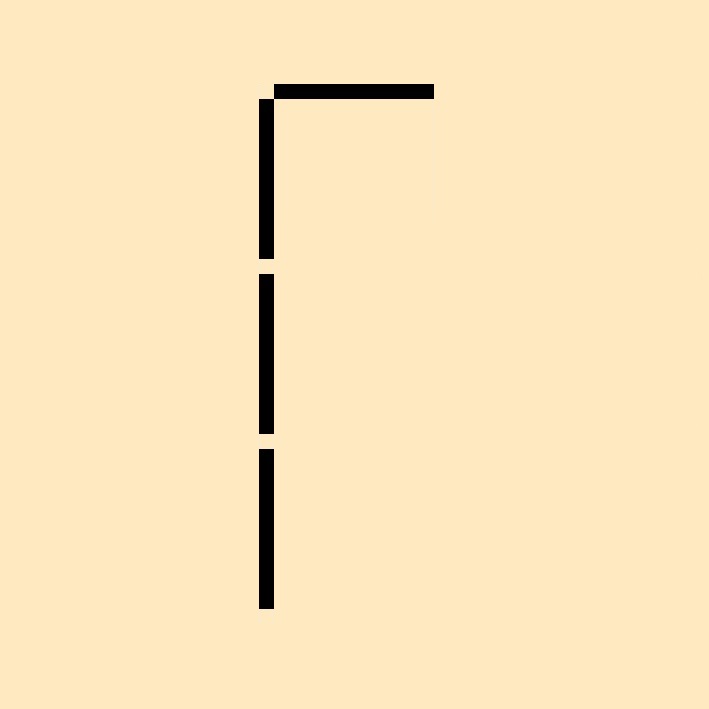 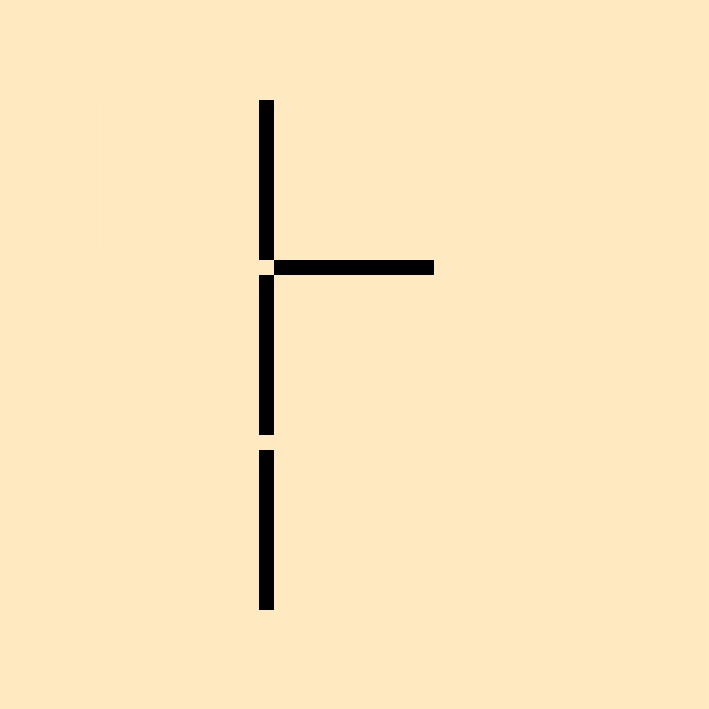 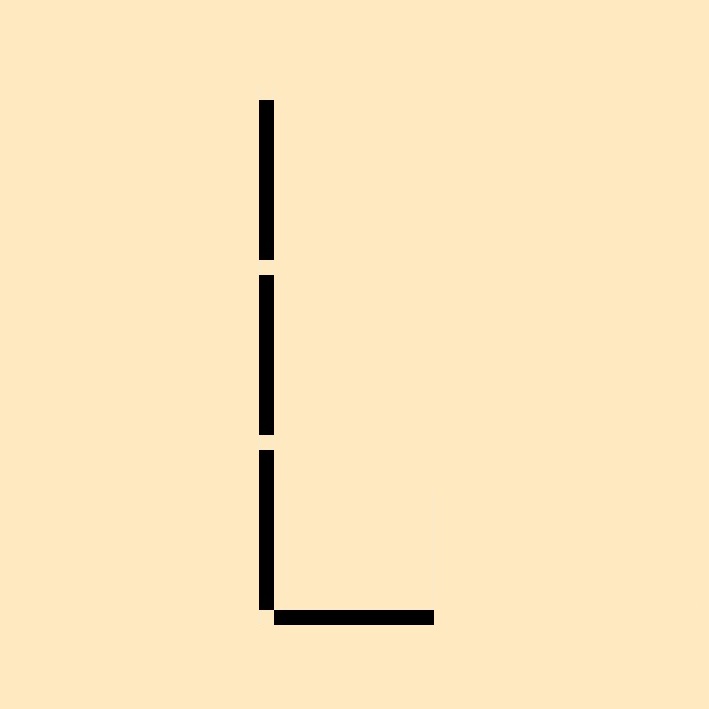 □	□	□	□	□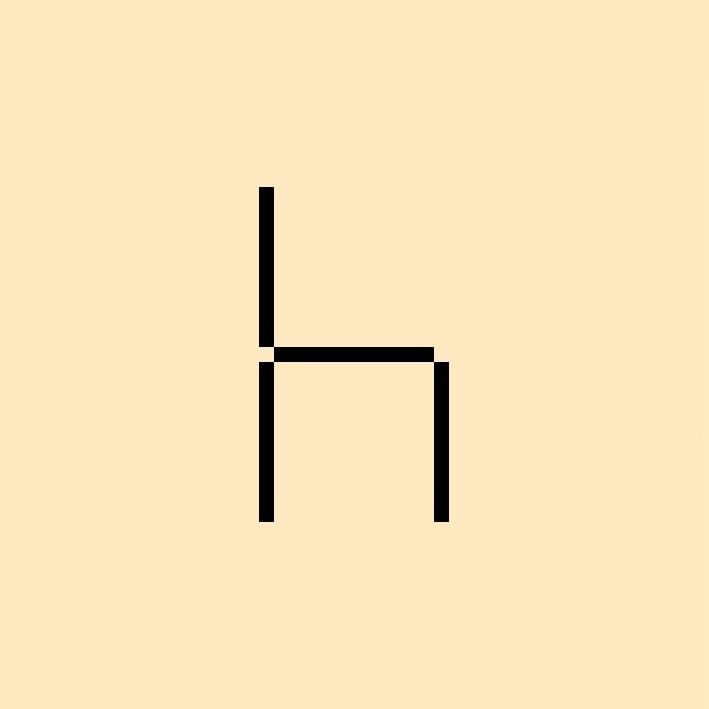 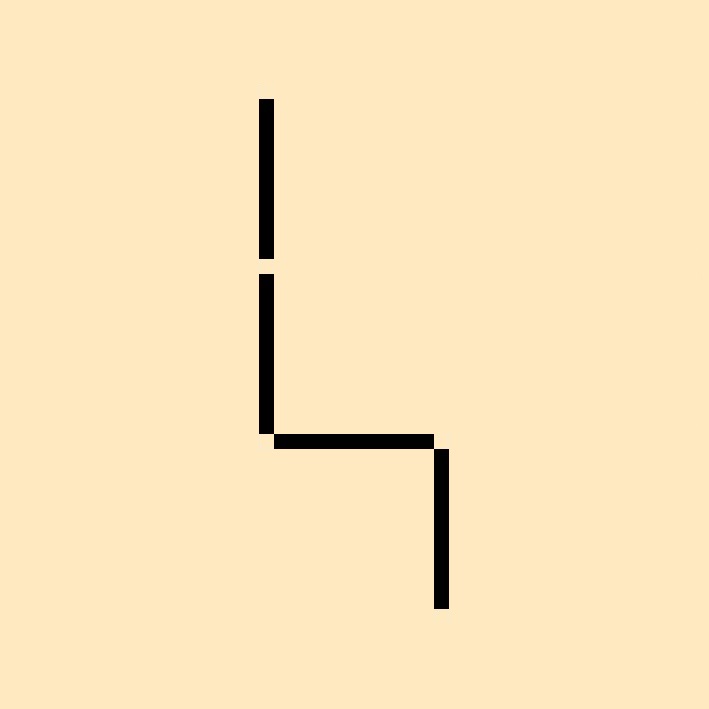 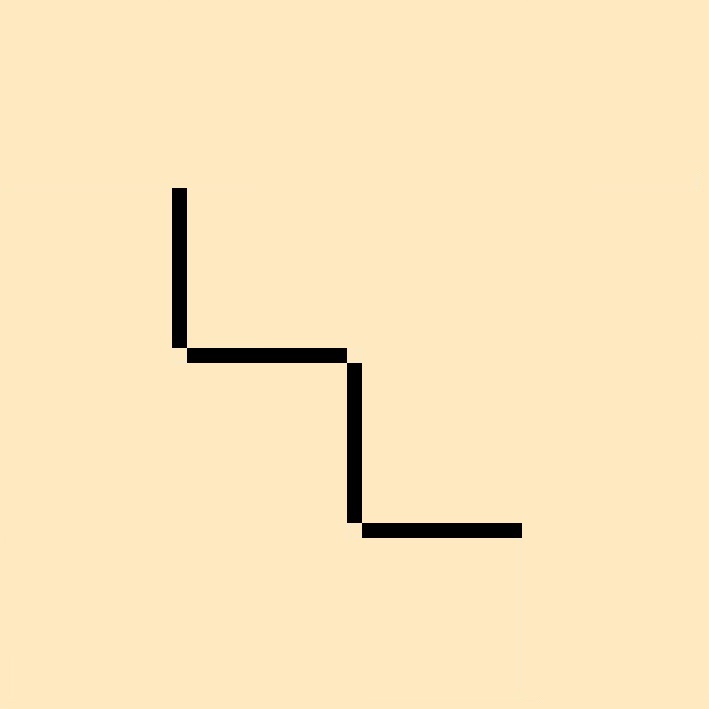 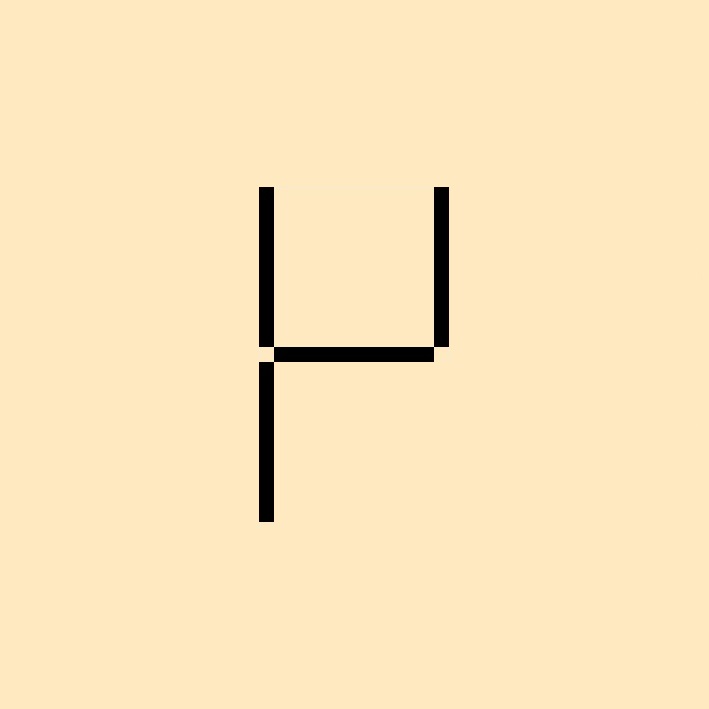 □	□	□	□	□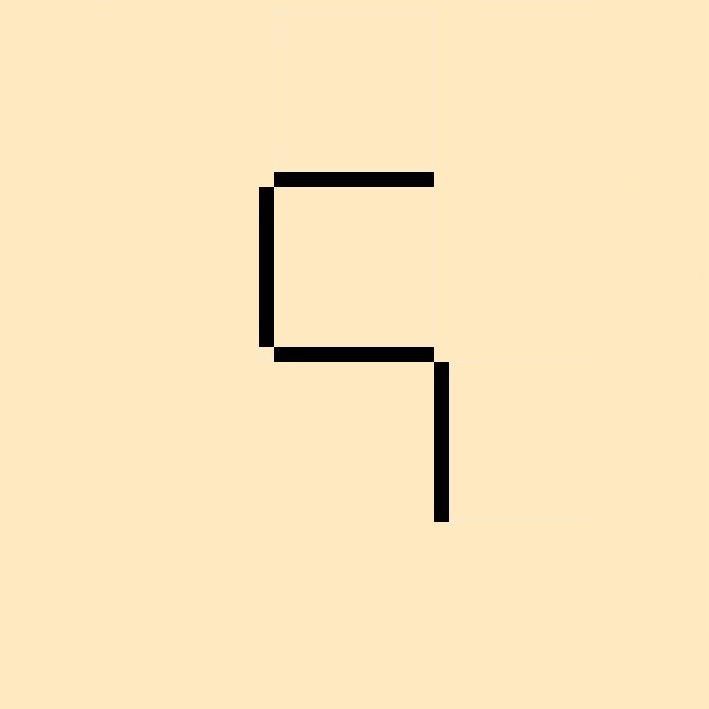 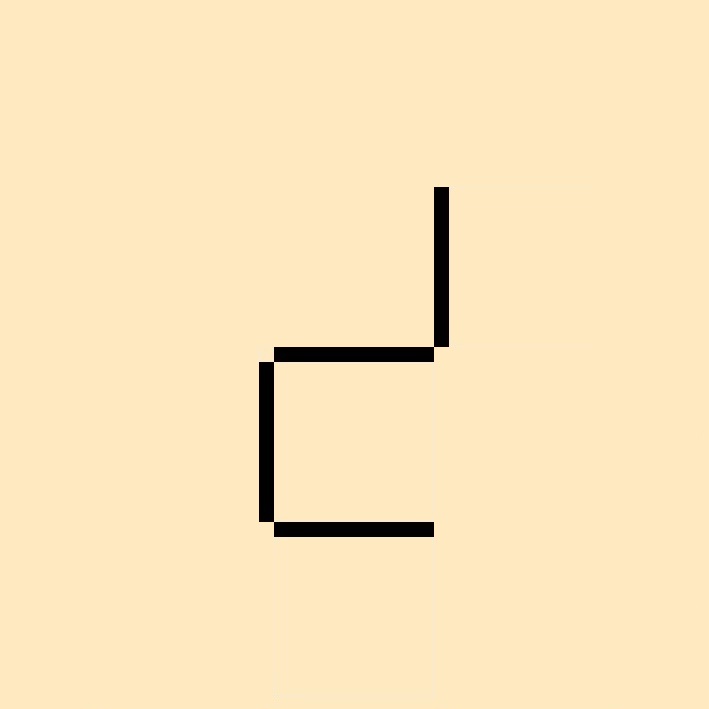 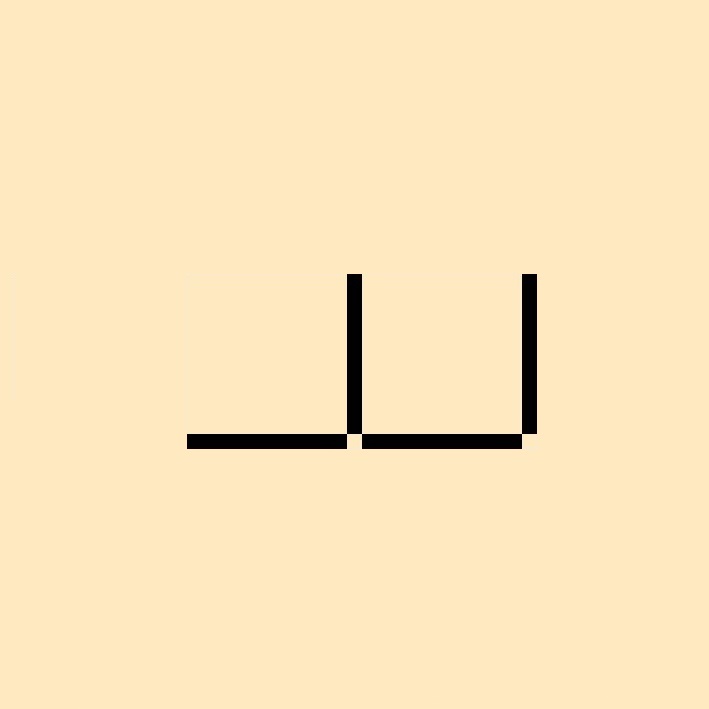 Streichholz-Vierlinge: "Welche sind gleich?" (B)Vergleiche die Streichholz-Vierlinge in jeder Reihe miteinander. – Welche gehören zusammen? Kreuze in der gleichen Farbe an.□	□	□	□	□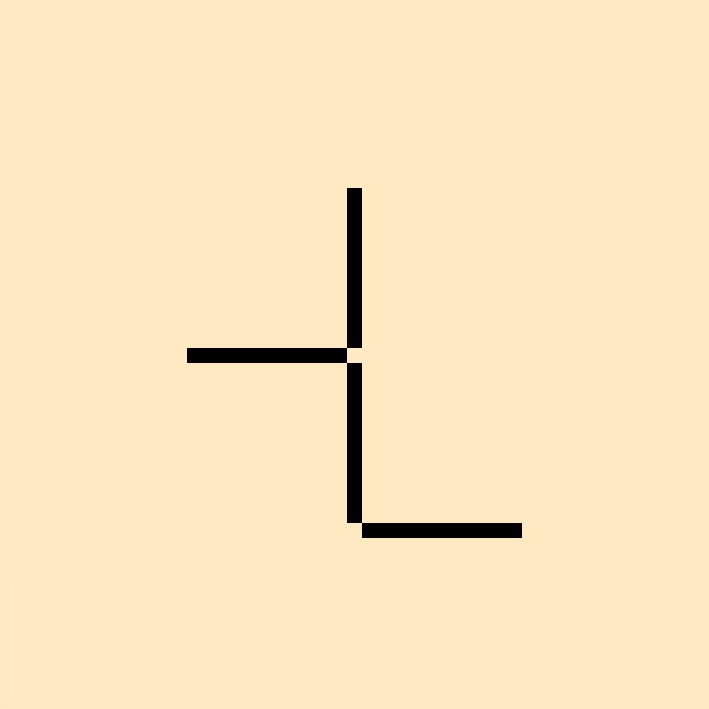 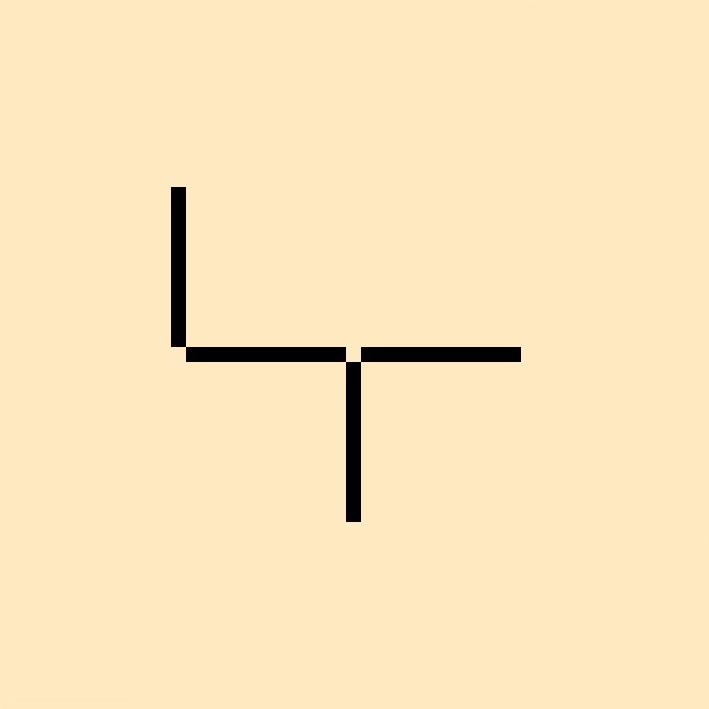 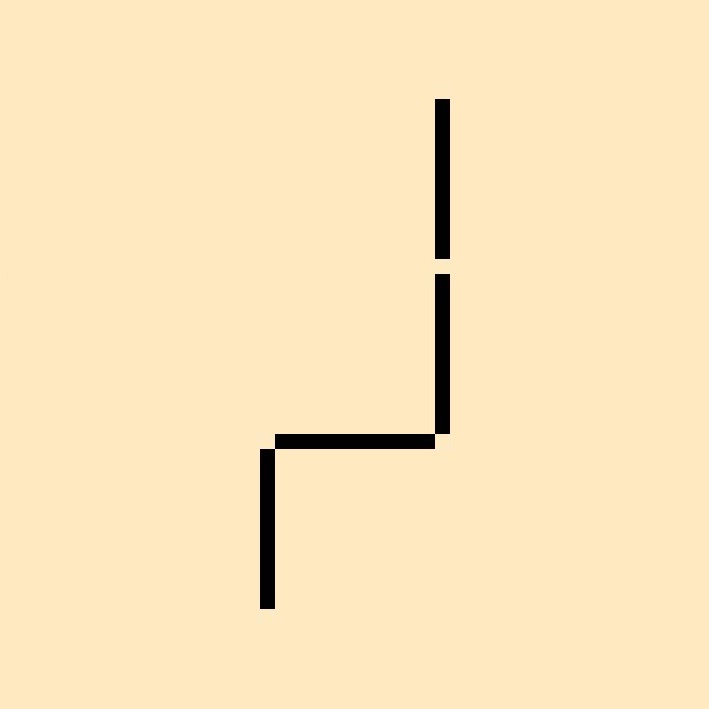 □	□	□	□	□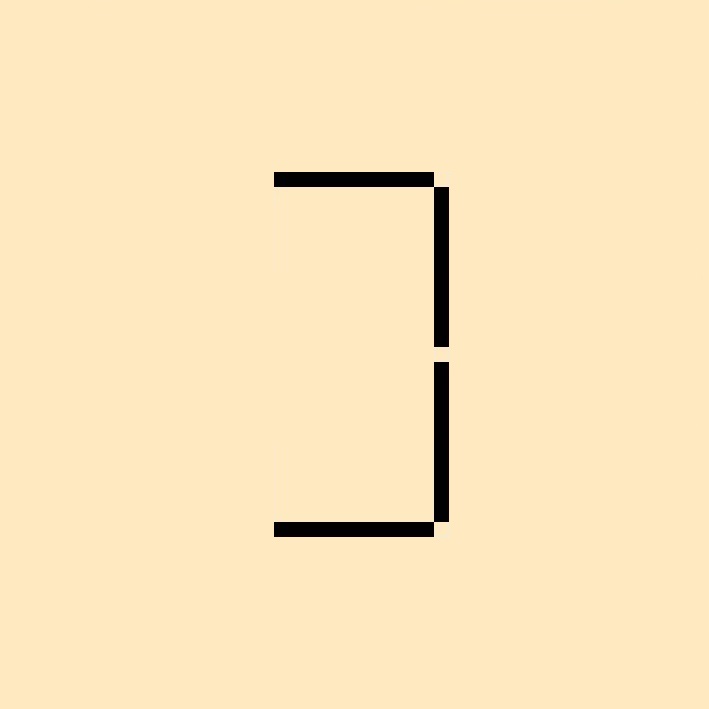 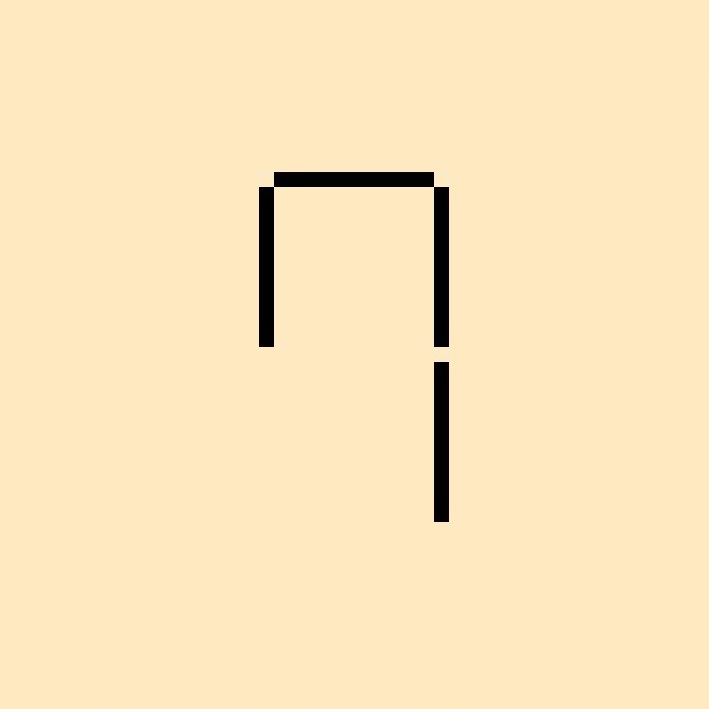 □	□	□	□	□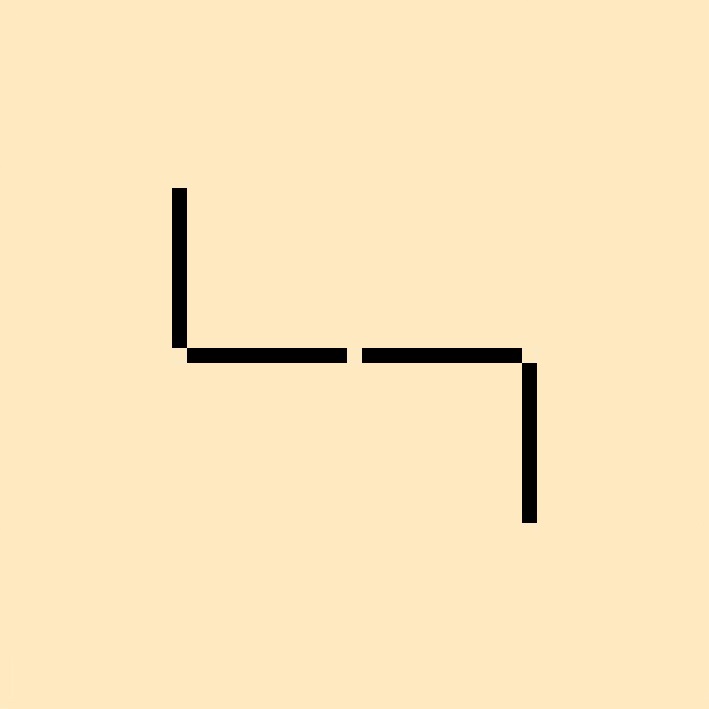 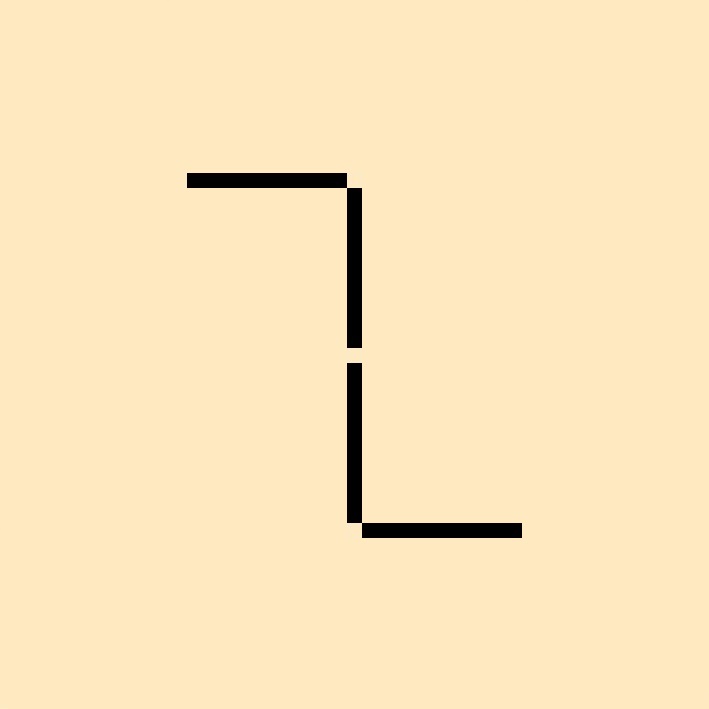 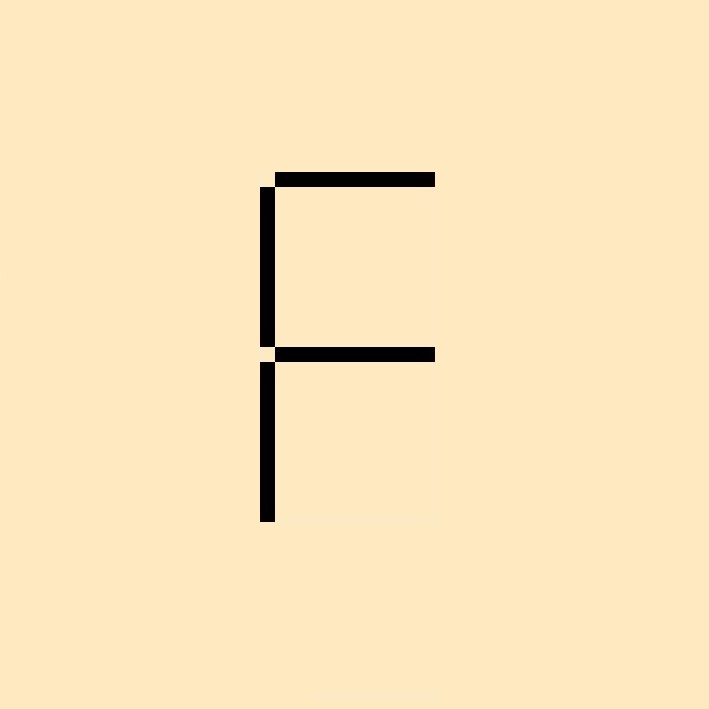 Streichholz-Vierlinge: "Welche sind gleich?" (A) 										LÖSUNGVergleiche die Streichholz-Vierlinge in jeder Reihe miteinander. – Welche gehören zusammen? Kreuze in der gleichen Farbe an.□	■	□	□	■■	□	■	□	□■	□	■	□	□Streichholz-Vierlinge: "Welche sind gleich?" (B) 										LÖSUNGVergleiche die Streichholz-Vierlinge in jeder Reihe miteinander. – Welche gehören zusammen? Kreuze in der gleichen Farbe an.□	■	□	■	□■	□	■	□	□□	■	□	□	■